Inter-institutional agreement 2014-21
between programme countriesThe institutions named below agree to cooperate for the exchange of students and/or staff in the context of the Erasmus+ programme. They commit to respect the quality requirements of the Erasmus Charter for Higher Education in all aspects related to the organisation and management of the mobility, in particular the recognition of the credits awarded to students by the partner institution.A.	Information about higher education institutionsB.	Mobility numbers per academic year[Paragraph to be added, if the agreement is signed for more than one academic year: The partners commit to amend the table below in case of changes in the mobility data by no later than the end of January in the preceding academic year.]C.	Recommended language skillsThe sending institution, following agreement with the receiving institution, is responsible for providing support to its nominated candidates so that they can have the recommended language skills at the start of the study or teaching period:
For more details on the language of instruction recommendations, see the course catalogue of each institution.D.	Additional requirements [To be completed if necessary, other requirements may be added on academic or organisational aspects, e.g. the selection criteria for students and staff; measures for preparing, receiving and integrating mobile students and/or staff][Please specify whether the institutions have the infrastructure to welcome students and staff with disabilities.] Infrastructure to welcome students and staff with disabilities at CZ PRAHA02:http://www.czu.cz/en/?r=4896 To be added by Partner university.E.	Calendar1.	Applications/information on nominated students must reach the receiving institution by:[* to be adapted in case of a trimester system]2.	The receiving institution will send its decision within 6 weeks after the deadline.3.	A Transcript of Records will be issued by the receiving institution no later than 5 weeks after the assessment period has finished at the receiving HEI. [It should normally not exceed five weeks according to the Erasmus Charter for Higher Education guidelines]4.	Termination of the agreement A notice of at least one academic year should be given. This means that a unilateral decision to discontinue the exchanges notified to the other party by 1 September 20XX will only take effect as of 1 September 20XX+1. The termination clauses must include the following disclaimer: "Neither the European Commission nor the National Agencies can be held responsible in case of a conflict."F.	Information1.	Grading systems of the institutionsCZ PRAHA02Local grade  1  =   A   (ECTS grade)Local grade  2  =   B   (ECTS grade)Local grade  3  =   D   (ECTS grade)Local grade  4  =   F    (ECTS grade)                                       Local “Zápočet” = Credited / Passed * = Student achievements in some subjects are not graded only “credited”, where the student has attained a satisfactory level.Partner university grading system   xxxx2.	VisaThe sending and receiving institutions will provide assistance, when required, in securing visas for incoming and outbound mobile participants, according to the requirements of the Erasmus Charter for Higher Education.Information and assistance can be provided by the following contact points and information sources:3.	InsuranceThe sending and receiving institutions will provide assistance in obtaining insurance for incoming and outbound mobile participants, according to the requirements of the Erasmus Charter for Higher Education.The receiving institution will inform mobile participants of cases in which insurance cover is not automatically provided. Information and assistance can be provided by the following contact points and information sources:4.	HousingThe receiving institution will guide incoming mobile participants in finding accommodation, according to the requirements of the Erasmus Charter for Higher Education.Information and assistance can be provided by the following persons and information sources:G.	SIGNATURES OF THE INSTITUTIONS (legal representatives)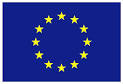 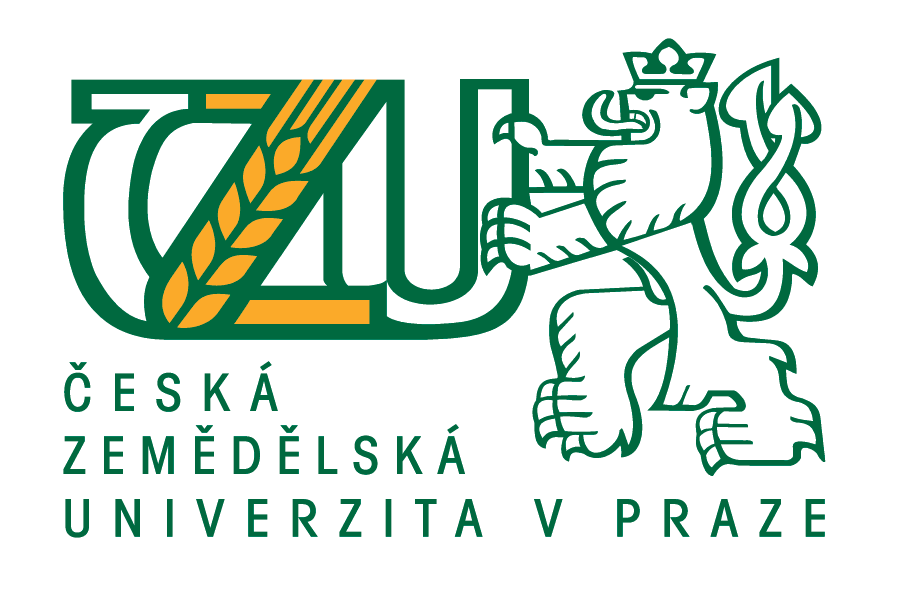 Erasmus+ ProgrammeKey Action 1 
– Mobility for learners and staff – 
Higher Education Student and Staff MobilityName of the institution(and department, where relevant)Erasmus codeContact details(email, phone)Website(eg. of the course catalogue)Czech University of Life Sciences PragueFaculty of xxxxCZ PRAHA02Kamýcká 129165 21 Praha – SuchdolCzech RepublicErasmus Institutional CoordinatorMartina Vilimovská+420 224 38 20 71vilimovska@rektorat.czu.czDepartamental Coordinatorxxxxxxxxxxxxxxxxhttp://www.czu.cz ECTS Package/Course Catalogue: http://www.czu.cz/en/?r=4875 FROM[Erasmus code of the sending institution]TO[Erasmus code of the receiving institution]Subject area code
[ISCED 2013]Subject area name

Study cycle
[short cycle, 1st , 2nd or 3rd]Number of student mobility periodsNumber of student mobility periodsFROM[Erasmus code of the sending institution]TO[Erasmus code of the receiving institution]Subject area code
[ISCED 2013]Subject area name

Study cycle
[short cycle, 1st , 2nd or 3rd]Student Mobility for Studies
[total number of months of the study periods or average duration]Student Mobility for Traineeships

CZ PRAHA02CZ PRAHA02CZ PRAHA02CZ PRAHA02FROM[Erasmus code of the sending institution]TO[Erasmus code of the receiving institution]Subject area code
[ISCED 2013]Subject area name

Number of staff mobility periodsNumber of staff mobility periodsFROM[Erasmus code of the sending institution]TO[Erasmus code of the receiving institution]Subject area code
[ISCED 2013]Subject area name

Staff Mobility for Teaching

[total number of  days of teaching periods or average duration]Staff Mobility for Training

CZ PRAHA02CZ PRAHA02CZ PRAHA02CZ PRAHA02Receiving institution

[Erasmus code]Optional: Subject area Language
of instruction 1Language
of instruction 2Recommended language of instruction levelRecommended language of instruction levelReceiving institution

[Erasmus code]Optional: Subject area Language
of instruction 1Language
of instruction 2Student Mobility for Studies[Minimum recommended level: B1]Staff Mobility for Teaching[Minimum recommended level: B2]CZ PRAHA02AllEnglishCzech       B1 xxxxxx     B2  xxxxxxReceiving institution[Erasmus code]Autumn term*[month]Spring term*[month]CZ PRAHA0215 June15 NovemberInstitution 
[Erasmus code]Contact details(email, phone)Website for informationCZ PRAHA02Jitka Malaťáková+420 224 38 33 51malatakova@rektorat.czu.czhttp://www.czu.cz/en/?r=957&i=1673http://www.czu.cz/en/?r=1719Institution 
[Erasmus code]Contact details(email, phone)Website for informationCZ PRAHA02Jitka Malaťáková+420 224 38 33 51malatakova@rektorat.czu.czhttp://www.czu.cz/en/?r=957&i=1673http://www.czu.cz/en/?r=1719Institution 
[Erasmus code]Contact details(email, phone)Website for informationCZ PRAHA02Jitka Malaťáková+420 224 38 33 51malatakova@rektorat.czu.czwww.czu.czInstitution [Erasmus code]Name, functionDateSignatureCZ PRAHA02